§2-514.  Disposition of will deposited with courtA will deposited for safekeeping with the court in the office of the register before September 19, 1997 may be delivered only to the testator or to a person authorized in writing signed by the testator to receive the will.  A conservator may be allowed to examine a deposited will of a protected testator under procedures designed to maintain the confidential character of the document to the extent possible and to ensure that it will be resealed and left on deposit after the examination.  Upon being informed of the testator's death, the court shall notify any person designated to receive the will and deliver it to that designated person on request; or the court may deliver the will to the appropriate court.  The court may not accept a will for safekeeping after September 19, 1997.  [PL 2017, c. 402, Pt. A, §2 (NEW); PL 2019, c. 417, Pt. B, §14 (AFF).]SECTION HISTORYPL 2017, c. 402, Pt. A, §2 (NEW). PL 2017, c. 402, Pt. F, §1 (AFF). PL 2019, c. 417, Pt. B, §14 (AFF). The State of Maine claims a copyright in its codified statutes. If you intend to republish this material, we require that you include the following disclaimer in your publication:All copyrights and other rights to statutory text are reserved by the State of Maine. The text included in this publication reflects changes made through the First Regular and First Special Session of the 131st Maine Legislature and is current through November 1. 2023
                    . The text is subject to change without notice. It is a version that has not been officially certified by the Secretary of State. Refer to the Maine Revised Statutes Annotated and supplements for certified text.
                The Office of the Revisor of Statutes also requests that you send us one copy of any statutory publication you may produce. Our goal is not to restrict publishing activity, but to keep track of who is publishing what, to identify any needless duplication and to preserve the State's copyright rights.PLEASE NOTE: The Revisor's Office cannot perform research for or provide legal advice or interpretation of Maine law to the public. If you need legal assistance, please contact a qualified attorney.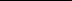 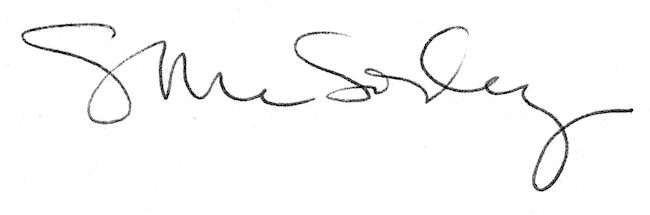 